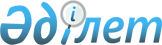 О внесении изменения в приказ Министра сельского хозяйства Республики Казахстан от 4.04.2000 г. N 97
					
			Утративший силу
			
			
		
					Приказ Министра сельского хозяйства Республики Казахстан от 21 июня 2000 года N 167. Зарегистрирован в Министерстве юстиции Республики Казахстан 21.07.2000 г. за N 1200. Утратил силу приказом Министра сельского хозяйства Республики Казахстан от 20 июня 2008 года N 385



      


Сноска. Утратил силу приказом Министра сельского хозяйства РК от 20.06.2008 N 385.





Извлечение






из приказа Министра сельского хозяйства РК






от 20.06.2008 N 385






"О признании утратившими силу некоторых






приказов Министра сельского хозяйства






Республики Казахстан"





      В соответствии с пунктом 1-1 статьи 27 


 Закона 


 Республики Казахстан от 24 марта 1998 года "О нормативных правовых актах" ПРИКАЗЫВАЮ:






      1. Признать утратившими силу некоторые приказы Министра сельского хозяйства Республики Казахстан согласно перечню, прилагаемому к настоящему приказу.






      2. Настоящий приказ вводится в действие со дня подписания.





      Министр                                    А. Куришбаев





Приложение к приказу     






Министра сельского хозяйства 






Республики Казахстан    






от 20 июля 2008 года N 385  





Перечень утративших силу некоторых приказов






Министра сельского хозяйства Республики Казахстан





      1. ...;






      2. Приказ Министра сельского хозяйства Республики Казахстан от 21 июня 2000 года N 167 "О внесении изменения в приказ Министра сельского хозяйства Республики Казахстан от 4 апреля 2000 года N 97" (зарегистрирован в Министерстве юстиции Республики Казахстан 21 июля 2000 года N 1200);






      3. ...;






      4. ...;






      5. ...;






      6. ....



      В соответствии со статьей 15 Закона Республики Казахстан от 17 апреля 1995 года 
 Z952200_ 
 "О лицензировании" приказываю: 



      1. Внести в приказ Министра сельского хозяйства Республики Казахстан от 4 апреля 2000 года N 97 
 V001124_ 
 следующее изменение: 



      абзац третий подпункта 4) пункта 7 Правил лицензирования деятельности по приемке, хранению, переработке зерна и продуктов его переработки на элеваторах, утвержденных указанным приказом, изложить в следующей редакции: 



      "справка соответствующего областного территориального управления 

Министерства сельского хозяйства Республики Казахстан о соответствии 

лицензиата квалификационным требованиям на основе экспертной оценки, 

выданной юридическими, физическими лицами,  аккредитованными в 

установленном законодательством порядке:".

     2. Настоящий приказ вступает в силу со дня его государственной 

регистрации в Министерстве юстиции Республики Казахстан.

     Министр

(Специалисты: Склярова И.В.,

              Умбетова А.М.)   

					© 2012. РГП на ПХВ «Институт законодательства и правовой информации Республики Казахстан» Министерства юстиции Республики Казахстан
				